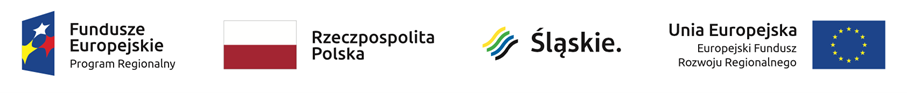 Załącznik nr 1…………………………………………………..…………………………………………………..Dane OferentaFORMULARZ OFERTOWYPrzedmiotem zapytania jest:Część I – indywidualna diagnoza potrzeb – doradca zawodowyKwota brutto za 1 godzinę zegarową słownie zł ………………………………………………………………………………Część II – monitoring IPD w trakcie całej ścieżki aktywizacji zawodowej każdego uczestnika projektu – doradca zawodowy Kwota brutto za 1 godzinę zegarową słownie zł ………………………………………………………………………………Część III - indywidualne doradztwo psychologiczne – psychologKwota brutto za 1 godzinę zegarową słownie zł ………………………………………………………………………………Część IV – usługa pośrednictwa pracy dla każdego uczestnika projektu – pośrednik pracyKwota brutto za 1 godzinę zegarową słownie zł ………………………………………………………………………………Podpisując niniejszą ofertę jednocześnie oświadczam, że:W pełni akceptuję oraz spełniam wszystkie wymienione warunki udziału w niniejszym postępowaniu, w tym brak powiązań osobowych i kapitałowych z Zamawiającym.Zapoznałem się z treścią Zapytania ofertowego i nie wnoszę do niego zastrzeżeń oraz przyjmuję warunki w nim zawarte.Realizacja usług będzie prowadzona zgodnie z warunkami określonymi w zapukaniu ofertowym.Cena oferty ma charakter ryczałtowy i uwzględnia wszystkie koszty wykonania usługi (w tym przygotowanie materiałów, dokumentacji pomocniczej proponowanego wsparcia, koszty podatkowe i ubezpieczeniowe leżące po stronie Zamawiającego związane z zawarciem umowy zlecenia).W przypadku uznania mojej oferty za najkorzystniejszą zobowiązuję się do zawarcia umowy w miejscu i terminie wskazanym przez Zamawiającego.Wyrażam zgodę na przetwarzanie danych osobowych do celów związanych z niniejszym postępowaniem w takim zakresie, w jakim jest to niezbędne dla jego należytego zrealizowania (m.in. zamieszczenia tych danych i ich upublicznienia w protokole wyboru).Wszystkie dołączone do niniejszej oferty dokumenty są zgodne z oryginałem.Przyjmuję do wiadomości i akceptuję, że moje dane osobowe, zgodnie z art. 6 ust. 1 lit.b RODO, będą przetwarzane  do celów związanych z niniejszym postępowaniem i zawarciem umowy na realizację zamówienia, w takim zakresie, w jakim jest to niezbędne dla jego należytego zrealizowania (m.in. zamieszczenia tych danych i ich upublicznienia w protokole wyboru, zawarcia umowy).Świadomy/a odpowiedzialności za składanie fałszywych oświadczeń informuję, że dane zawarte w ofercie i załącznikach są zgodne z prawdą.…………………………………………………                                    ……………………………………………………….Przedmiot zainteresowaniaKwota brutto za 1 godzinę zegarowąIndywidualna diagnoza potrzeb – opracowanie IPDPrzedmiot zainteresowaniaKwota brutto za 1 godzinę zegarowąMonitoring IPD w trakcie całej ścieżki aktywizacji zawodowej każdego uczestnika projektuPrzedmiot zainteresowaniaKwota brutto za 1 godzinę zegarowąIndywidualne doradztwo psychologicznePrzedmiot zainteresowaniaKwota brutto za 1 godzinę zegarowąusługa pośrednictwa pracy dla każdego uczestnika projektu